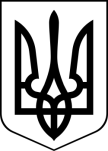 УКРАЇНАМЕНСЬКА МІСЬКА РАДАЧернігівська область(восьма сесія восьмого скликання)ПРОЄКТ РІШЕННЯ28 липня 2021 року 	№ Про внесення змін до Положення про громадський бюджет (бюджет участі) в Менській міській об’єднаній територіальній громаді У зв’язку з необхідністю розгляду місцевої ініціативи про запровадження екологічного напрямку в Бюджеті участі Менської міської територіальної громади, керуючись ст. 26 Закону України “Про місцеве самоврядування в Україні” та розділу ІІ Положення "Про місцеві ініціативи в місті Мена" Менська міська радаВ И Р І Ш И Л А:1. Внести зміни до Положення про громадський бюджет (бюджет участі) в Менській міській об’єднаній територіальній громаді, затвердженого рішенням 23 сесії Менської міської ради 7 скликання від 23.11.2018 № 466 «Про громадське бюджетування (бюджет участі) в Менській міській об’єднаній територіальній громаді:1.1. Розділ 2, пункт 2.7 «Положення про громадський бюджет (бюджет участі) в Менській міській об’єднаній територіальній громаді» викласти в наступній редакції:40 відсотків загальної суми Громадського бюджету належить до можливих проектів міської групи, поданих для реалізації на території внутрішньої громади міста Мена, селища Макошине;40 відсотків загальної суми Громадського бюджету належить до можливих проектів сільської групи, поданих для реалізації на території сільських населених пунктів; 20 відсотків загальної суми Громадського бюджету належить до можливих проектів щодо охорони довкілля, поданих для реалізації на території Менської міської територіальної громади.     2. Контроль за виконанням рішення покласти на заступника міського голови з питань діяльності виконавчих органів ради С.М. Гаєвого.Міський голова	          Г.А. Примаков